Publicado en Madrid el 05/06/2018 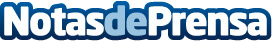 Ignacio Echeverría, Deloitte, Ágatha Ruiz de la Prada y ‘Aquí hay trabajo’, Premios IMF 2018IMF Business School celebró el pasado sábado la tercera edición de estos galardones, coincidiendo con la ceremonia de graduación de los alumnos de este año. El Premio IMF ‘Por un mundo mejor 2018’ recayó en Ignacio Echeverría, galardón que coincide con el aniversario de su lección de humanidad que recorrió el mundo
Datos de contacto:RedacciónNota de prensa publicada en: https://www.notasdeprensa.es/ignacio-echeverria-deloitte-agatha-ruiz-de-la Categorias: Educación Comunicación Madrid Premios http://www.notasdeprensa.es